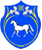 РОССИЙСКАЯ ФЕДЕРАЦИЯРЕСПУБЛИКА ХАКАСИЯАДМИНИСТРАЦИЯ                                     ЦЕЛИННОГО  СЕЛЬСОВЕТАПОСТАНОВЛЕНИЕ  «__» мая 2019г.                                   С. Целинное                                                    № __О внесении изменений в постановление главы
Целинного сельсовета от 28.02.2018г. № 14 «Присвоение 
адресов объектам недвижимости, земельным участкам»Руководствуясь Федеральным законом от 06.10.2003 г. № 131-ФЗ «Об общих принципах организации местного самоуправления в Российской Федерации», Федеральным законом от 27.07.2010г. № 210-ФЗ «Об организации предоставления государственных и муниципальных услуг», Уставом муниципального образования Целинный  сельсовет, администрация Целинного сельсовета ПОСТАНОВЛЯЕТ:В части I пункт 1.3. Регламента изложить в новой редакции:«1.3 Лица, имеющие право на получение муниципальной услуги:- Заявителями при предоставлении муниципальной услуги являются физические и юридические лица или уполномоченные ими лица.Заявление о присвоении объекту адресации адреса или об аннулировании его адреса подается собственником объекта адресации по собственной инициативе либо лицом, обладающим одним из следующих вещных прав на объект адресации: право хозяйственного ведения, право оперативного управления, право пожизненно наследуемого владения, право постоянного (бессрочного) пользования.С заявлением вправе  обратиться  представители  заявителя, действующие  в      силу  полномочий,  основанных  на   оформленной установленном  законодательством   Российской   Федерации   порядке доверенности,  на  указании  федерального  закона  либо   на   акте уполномоченного на то государственного органа или  органа  местного самоуправления (далее - представитель заявителя).От имени собственников  помещений  в  многоквартирном  доме  с заявлением вправе  обратиться  представитель  таких  собственников, уполномоченный на подачу такого заявления принятым в  установленном законодательством  Российской  Федерации  порядке  решением  общего собрания указанных собственников.От имени членов   садоводческого   или   огороднического некоммерческого   товарищества с заявлением  вправе  обратиться представитель   товарищества, уполномоченный   на  подачу  такого заявления принятым решением   общего   собрания  членов  такого товарищества».В части II пункт 2.3  изложить в новой редакции:«2.3 Срок предоставления муниципальной услуги:Максимальный срок предоставления муниципальной услуги составляет не более чем 18 рабочих дней со дня поступления заявления».В части II пункт 2.7  изложить в новой редакции:«2.7 Исчерпывающий перечень оснований для отказа в предоставлении муниципальной услуги.Заявителю отказывается в предоставлении муниципальной услуги, если:        -  с  заявлением  о  присвоении   объекту   адресации   адреса обратилось лицо, не указанное в пункте 1.3;- ответ  на  межведомственный   запрос   свидетельствует   об отсутствии документа и (или) информации, необходимых для присвоения объекту  адресации  адреса  или   аннулирования   его   адреса,   и соответствующий   документ   не    был    представлен    заявителем (представителем заявителя) по собственной инициативе;- документы,  обязанность  по  предоставлению   которых   для присвоения объекту адресации адреса или  аннулирования  его  адреса возложена  на  заявителя  (представителя   заявителя),   выданы   с нарушением  порядка,  установленного  законодательством  Российской Федерации;- отсутствуют  случаи  и  условия  для   присвоения   объекту адресации   адреса  или   аннулирования  его  адреса».В части V пункт 5.2  изложить в новой редакции:«5.2 Заявитель может обратиться с жалобой в следующих случаях:- нарушение срока регистрации заявления заявителя о предоставлении муниципальной услуги; - нарушение срока предоставления муниципальной услуги; - требование у заявителя документов, не предусмотренных нормативными правовыми актами Российской Федерации, нормативными правовыми актами Республики Хакасия, муниципальными правовыми актами для предоставления муниципальной услуги; - отказ в приеме документов, предоставление которых предусмотрено нормативными правовыми актами Российской Федерации, нормативными правовыми Республики Хакасия, муниципальными правовыми актами для предоставления муниципальной услуги, у заявителя; - отказ в предоставлении муниципальной услуги, если основания отказа не предусмотрены федеральными законами и принятыми в соответствии с ними иными нормативными правовыми актами Российской Федерации, нормативными правовыми актами Республики Хакасия, муниципальными правовыми актами; - затребование с заявителя при предоставлении муниципальной услуги платы, не предусмотренной нормативными правовыми актами Российской Федерации, нормативными правовыми актами Республики Хакасия, муниципальными правовыми актами; - отказ органа, предоставляющего муниципальную услугу, должностного лица органа, предоставляющего муниципальную услугу, в исправлении допущенных опечаток и ошибок в выданных в результате предоставления муниципальной услуги документах либо нарушение установленного срока таких исправлений;- нарушение срока или порядка выдачи документов по результатам предоставления государственный или муниципальной услуги;- приостановление предоставления государственной или муниципальной услуги, если основания приостановления не предусмотрены федеральными законами и принятыми в соответствии с ними иными нормативными правовыми актами Российской Федерации, законами и иными нормативными правовыми актами субъектов Российской Федерации, муниципальными правовыми актами. В указанном случае досудебное (внесудебное) обжалование заявителем решений и действий (бездействия) многофункционального центра, работника многофункционального центра возможно в случае, если на многофункциональный центр, решения и действия (бездействие) которого обжалуются, возложена функция по предоставлению  соответствующих государственных и муниципальных услуг в полном объеме в порядке, определенном ч. 1.3 ст. 16 Федерального закона № 210 – ФЗ;- требование у заявителя при предоставлении государственной или муниципальной услуги документов или информации, отсутствие и (или) недостоверность которых не указывались при первоначальном отказе в приеме документов, необходимых для предоставления государственной или муниципальной услуги, либо в предоставлении государственной или муниципальной услуги, за исключением случаев, предусмотренных пунктом 4 части 1 статьи 7 настоящего Федерального закона. В указанном случае досудебное (внесудебное) обжалование заявителем решений и действий (бездействия) многофункционального центра, работника многофункционального центра возможно в случае, если на многофункциональный центр, решения и действия (бездействие) которого обжалуются, возложена функция по предоставлению соответствующих государственных или муниципальных услуг в полном объеме в порядке, определенном частью 1.3 статьи 16 Федерального закона № 210 – ФЗ».В части V пункт 5.6  изложить в новой редакции:«5.6 Жалоба, поступившая в орган, предоставляющий муниципальную услугу, подлежит рассмотрению должностным лицом, наделенным полномочиями по рассмотрению жалоб, в течение пятнадцати рабочих дней со дня ее регистрации, а в случае обжалования отказа органа, предоставляющего муниципальную услугу, должностного лица органа, предоставляющего муниципальную услугу, в приеме документов у заявителя либо в исправлении допущенных опечаток и ошибок или в случае обжалования нарушения установленного срока таких исправлений - в течение пяти рабочих дней со дня ее регистрации».В части V пункт 5.7  изложить в новой редакции:«5.7 По результатам рассмотрения жалобы орган, предоставляющий муниципальную услугу, принимает одно из следующих решений:- удовлетворяет жалобу, в том числе в форме отмены принятого решения, исправления допущенных органом, предоставляющим муниципальную услугу, опечаток и ошибок в выданных в результате предоставления муниципальной услуги документах, возврата заявителю денежных средств, взимание которых не предусмотрено нормативными правовыми актами Российской Федерации, нормативными правовыми актами Республики Хакасия, муниципальными правовыми актами; - отказывает в удовлетворении жалобы».Внести изменения в наименование постановления и Регламента:«Присвоение, изменение, аннулирование адресов объектам недвижимости, земельным участкам».Настоящее постановление вступает в силу со дня его официального опубликования (обнародования) и подлежит размещению на официальном сайте администрации Целинного сельсовета.Контроль за исполнением настоящего постановления возложить на главу Целинного сельсовета.Глава Целинного сельсовета                                                                                     О.М.Чепелин